Method – READ AND THEN REMOVE THIS SCRIPT BEFORE PRINTING!Unless otherwise stated in the class description, competitors are to supply two copies of their recipes and one dish description card for each dish. One copy is to be given to the judges at the start of the class, and the remaining recipe and dish description presented with your dish. Failure to supply these will result in significant loss of marks for the competitor.The recipe should include the weight of ingredients and method of cooking (short version). A Description card is how the dish would be described on a menu. Recipes, description cards and photos of dishes become the property of NZChefs Association for the use to promote and develop the Hospitality Championships and regional competitions. 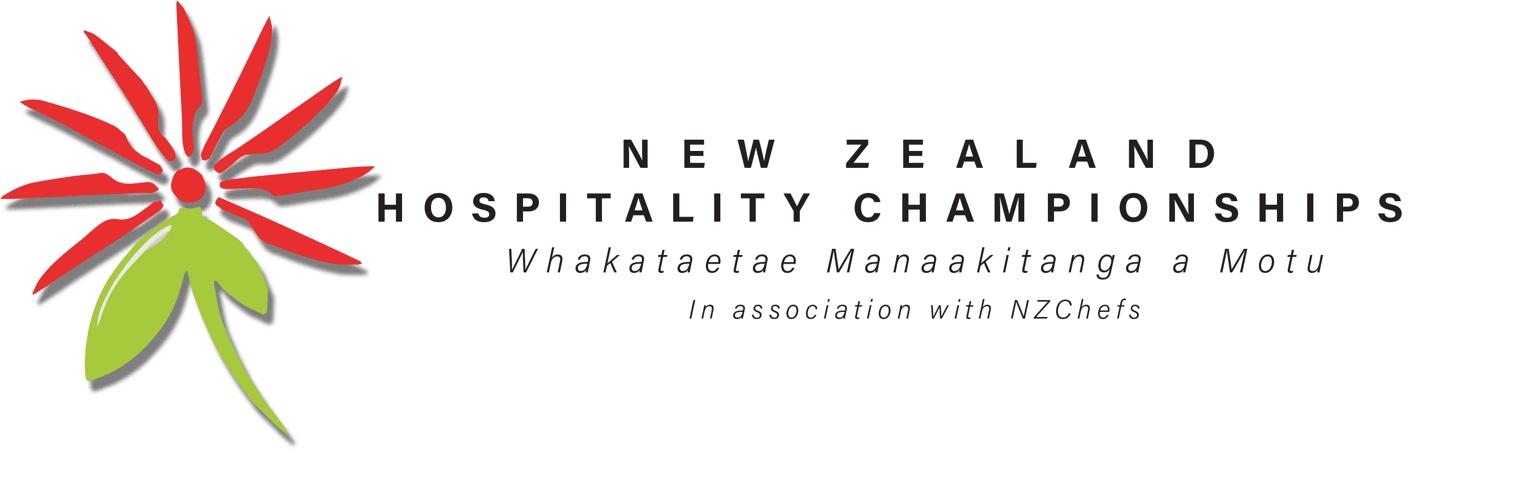 Class Number - Class Number - Name of Class - Name of Class - Competitor Number - Competitor Number - Portions - Portions - Name of Dish - Name of Dish - Weight/ Unit IngredientIngredientWeight/ Unit Ingredient